MUSIC STUDIES SAMPLE EXAMINATION ANSWERS Q1aOption 4Q1bOption 2Q1cOption 4 (major 3rd then minor 6th)Q1dOption 1 (simple duple)Q2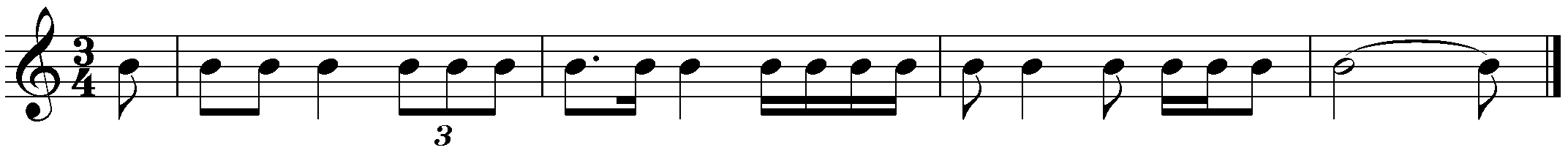 Q3aiPerfect 4thQ3aii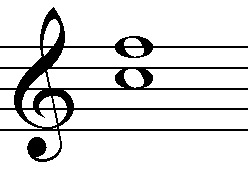 Q3biMinor 3rd Q3bii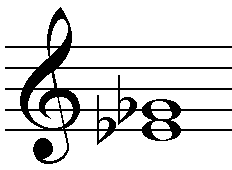 Q4aOption 3 (melodic minor)Q4bOption 2 (harmonic minor)Q5a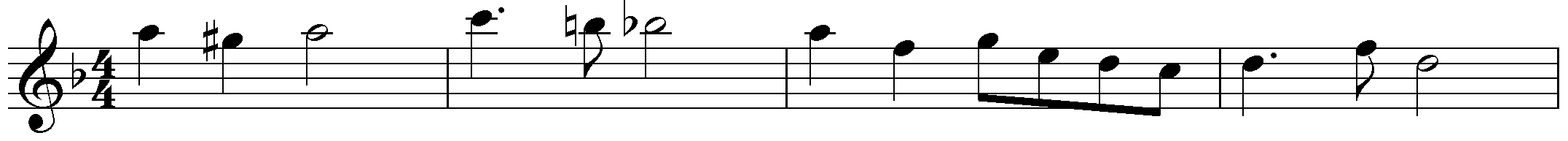 Q5bInterrupted cadence (V-vi)Q6Option 2Q7Possible correct answer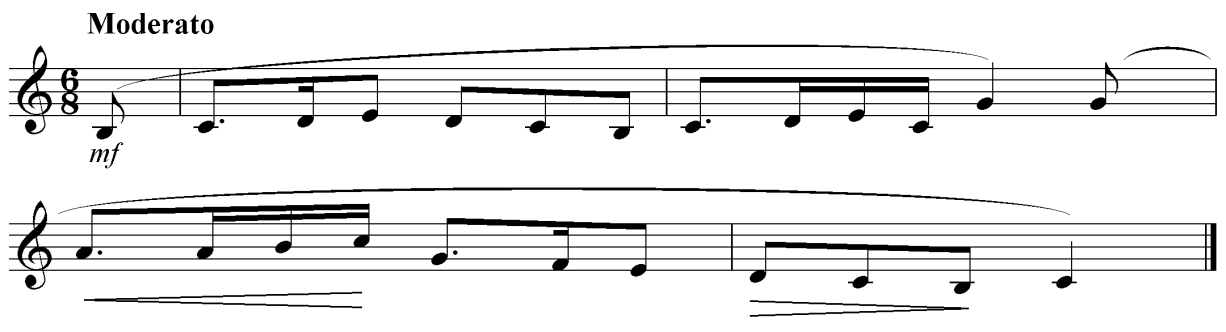 Q8aTernary form: A: bars 1-8 / B: bars 9-14 / modified A: bars 15-20Q8biPause or fermata - a pause longer than the value of the noteQ8biiCrescendo and diminuendo - gradually getting louder then softerQ8biiiTenuto – heldQ8bivAcciaccatura- a grace note that is also known as a ‘crushed’ noteQ8bvLegato – smooth and connectedQ8cBars 9-10; 11-12 – one tone belowQ8dTonic key is G Major – modulates to A minor at bar 9 (using the dominant 7th chord) – then to the dominant key of D Major, at bar 13 – back to the tonic key of G Major at bar 15Q8eAny three of the following:Regular phrase lengthExpressive, graduated dynamicsConsonant harmony with an emphasis on the tonic-dominant relationshipHomophonic textureAlberti bass featured (broken chord pattern based on triadic harmony)Features use of the V7 chord (dominant seventh) – e.g. in bars 9,11,13,and 15Scored for a pianoforte (a keyboard instrument capable of an expressive range of dynamics, first mass-produced during the Classical period)Q9aTime signature – Cut Time 2/2 simple duple, with 4-bar repeated phrases (looped phrases) (N.B. also accept 4/4 simple quadruple and adjust tempo response accordingly)Tempo – Andante/walking speed; approximately 80 minim beats per minute (for 2/2 time signature)Rhythmic patterns – Two short repeated rhythm phrases followed by an extended third phrase, use of accents on some syncopated chords with the following rhythm pattern: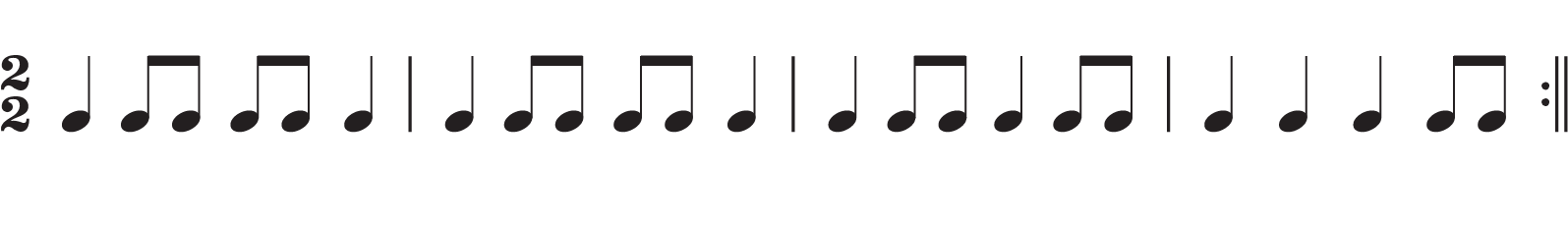 Q9bMinor tonality (G natural minor Aeolian mode)Subdominant minor to tonic minor chordsQ9cImprovisatory Reggae style, based upon looping technology and FX processingQ9dThe texture gradually thickens through record layering. Commences with a two-chord ostinato on the off-beat, followed by rhythm guitar, vocal drums, then the bass line. The texture thins with some instruments silenced and voice harmonies layered, followed by an improvised saxophone solo. All instruments then return to join the improvised saxophone solo.Q10Option 4Q11aThe original rhythm  is changed into a syncopated rhythm in. The pitch of the notes is the same as the original, but as the underlying harmony is different, the melody starts on the 5th of the A minor chord rather than the 3rd of the C major chord. Triplets are juxtaposed by quaver and crotchet rhythms throughout (e.g. quavers in bar 13 in the alto, tenor and baritone saxophones, with triplets in bar 14 of the soprano saxophone)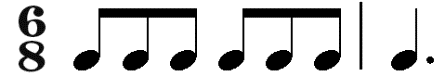 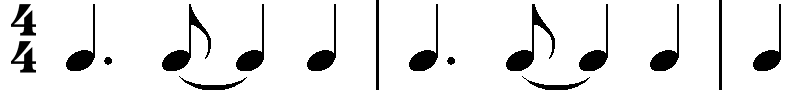 Q11bThe original key of C major is changed to the relative minor of A minor. The C-G7-C progression becomes Am-Em –Dm in the arrangement.Q11cThe soprano saxophone plays a countermelody of a descending scale in triplets in bar 14-15. This reinforces the text in the nursery rhyme: “the mouse ran down” The soprano saxophone then plays the melody in bars 16 and 17.The alto sax plays the melody in bars 13 and 14, and then fills in the harmony in bars 15 to 17, with a pedal note in bars 14, 16 and 17.Q11dThe claves and congas, with syncopated repeating rhythms, set up the latin feel of the arrangement. Using an ostinato in the bass line from bars 1-12 adds further to the latin feel, and the use of syncopation in the melodic line reinforces the latin rhythms.Q11eThe climax point is in bars 13 and 14, where the dynamics are loudest, the pitch is highest and the cadence is imperfect, with a pedal note on the dominant that sets up tension prior to the delayed resolution of the cadence in bar 18.Q12Possible correct answer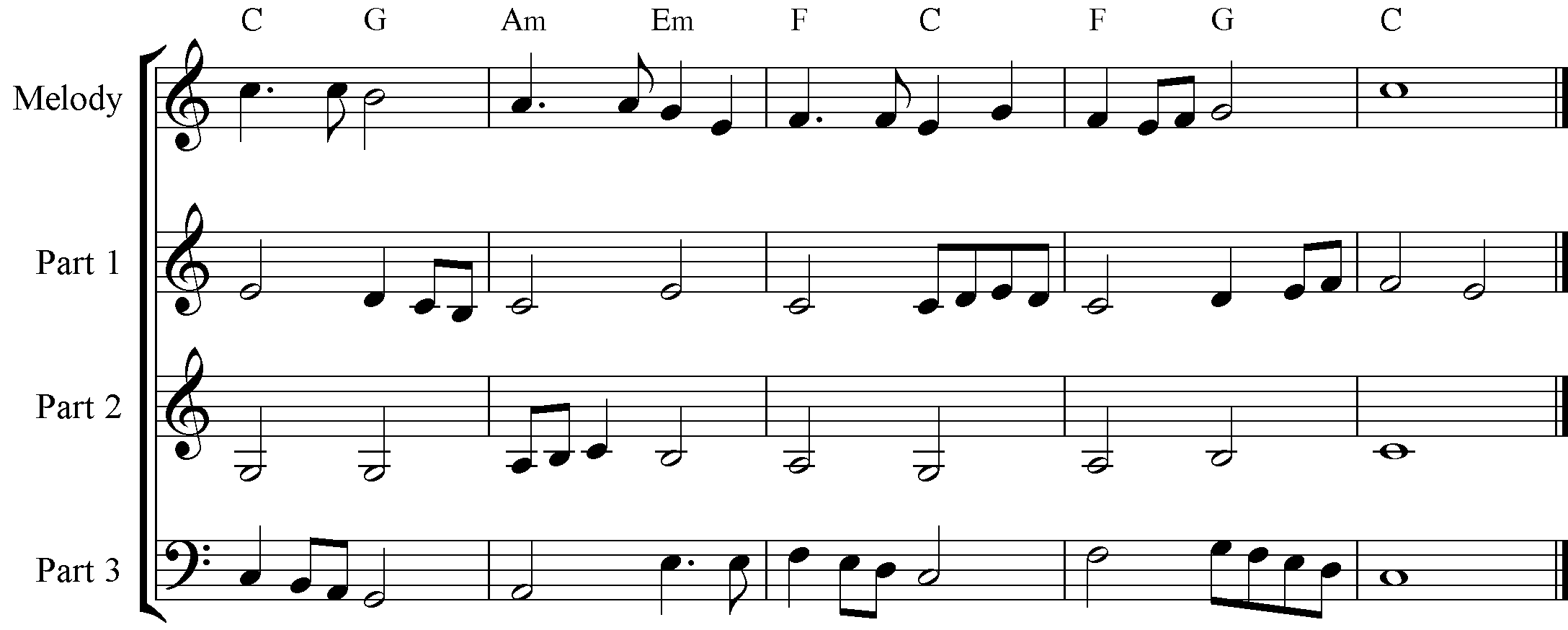 Q13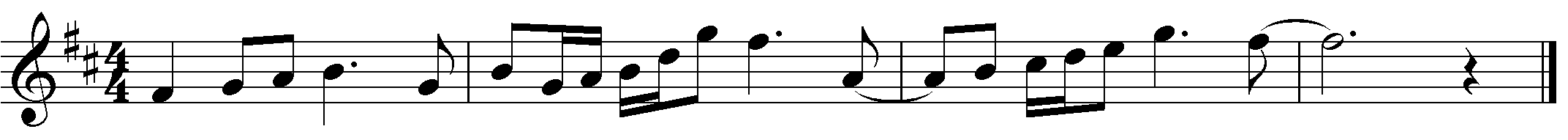 Q14aPossible correct answer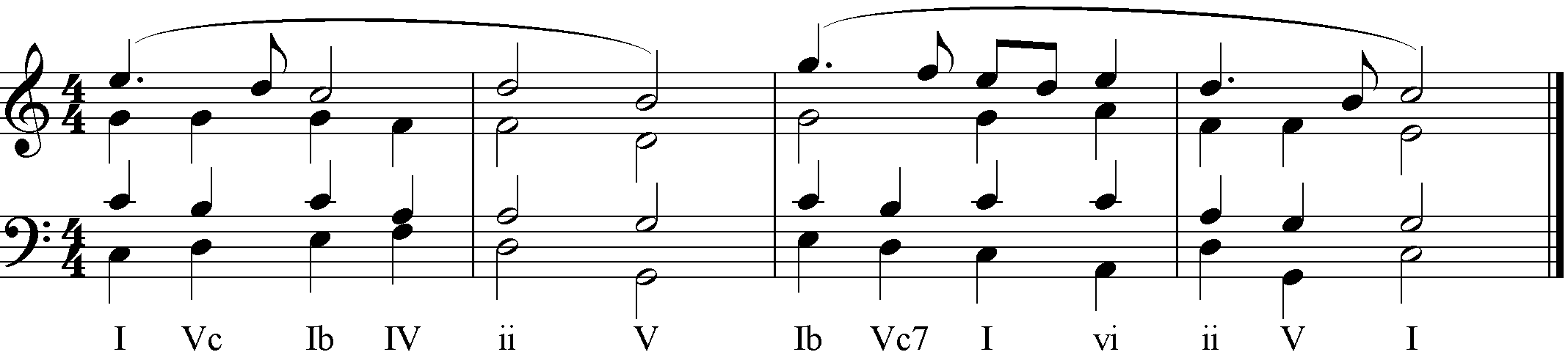 Q14bPossible correct answer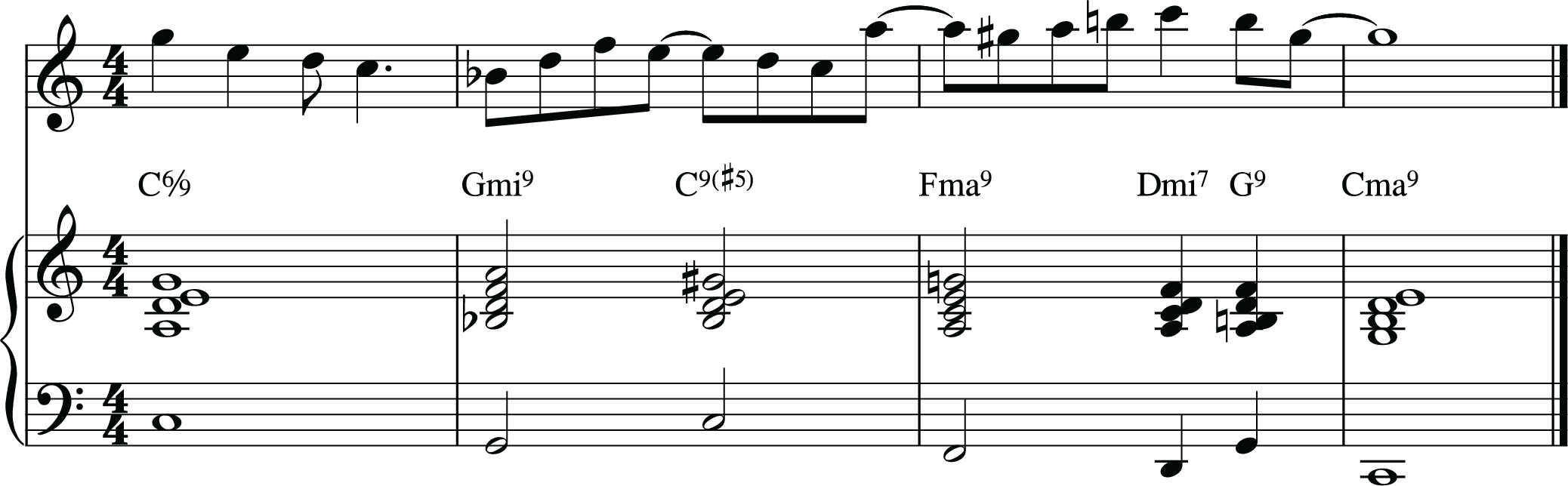 Q15aSiciliana – 6/8 time – compound duple – 2 beats per bar, each beat 3 quaversNumero uno – 3/4 time – simple triple – 3 beats per bar, each beat 2 quaversQ15bSiciliana – in binary form (hybrid binary) with a 3 bar coda – section A from bars 1-8; section B from bars 9-24 and the coda from bars 25-27. Section A is revisited in bars 17-20.Numero uno – in ternary form (A section from bars 1-16; B section from bars 17-32 and the A1 section from bars 33- 44, with  an 8 bar coda (bars 45-52) that uses some rhythmic material from both the A and B sections.Q15cSiciliana is in A minor, and chiefly uses the melodic minor form to build the melody. There is a modulation to the dominant key (E minor) in bars 9-16 and brief modulations to the subdominant major (D major) in bar 21 and to the sub-dominant minor (D minor) in bar 22. There is a return to the tonic key at bar 23.Numero uno is in A major. The B section explores the unrelated keys of F major and its tonic minor, F minor, before returning to A major at bar 33. There is a brief modulation to F# minor (the relative minor of the tonic key) in bar 40. The coda is chromatic and ends in F major.Q15dBoth pieces are essentially homophonic in texture, with the melodic line shifting between parts, particularly the Siciliana. Numero uno also has some countermelody in Parts 1 and 4 (b 35-44 for example) suggesting a touch of polyphony in these sections.Siciliana uses a similar texture throughout with phrases of either 4 or 8 bars. The only exception is a small change in texture in bars 5 to 8, with the melody in the left hand.Numero uno begins with a duet between the clarinet and bassoon, with the clarinet playing the melody. The french horn joins to add colour towards the end of the first repeated section. From bar 17 there is a duet between the flute and oboe, with the flute playing the melody. The other instruments join one by one towards the end of the A section. The B section begins with the oboe, then the clarinet joins, followed by the flute and finally the bassoon.